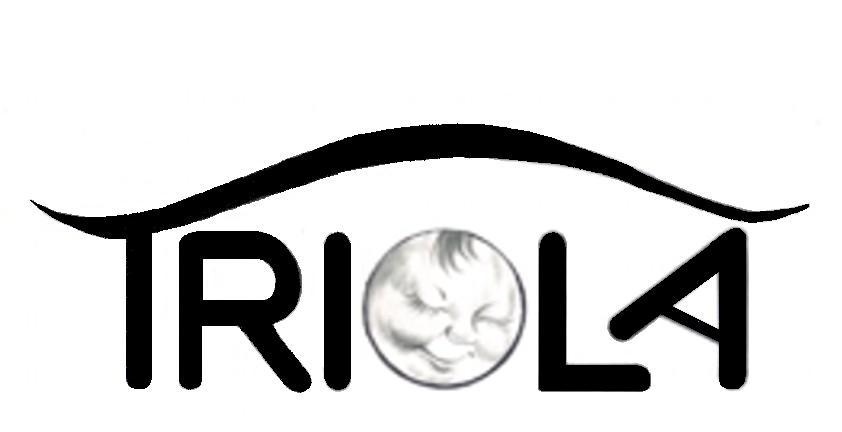 TRIOLA KREATÍV TáborKomolyzenei és Kézműves TáborJELENTKEZÉSI LAP6-16 ÉVES KORÚ JELENTKEZŐKET VÁRUNKA jelentkezési lapot NYOMTATOTT BETŰVEL, OLVASHATÓAN kitöltve és aláírva a TRIOLA Művészpalántákért és Oktatóikért Közhasznú Alapítvány fenntartójához kell eljuttatni.Táborvezető: Czeglédi Ibolyae-mail cím: czegledi.ibolya@gmail.comtel.: +36 70/279 3465A tábor díja 20.000 Ft, a jelentkezőket a jelentkezés sorrendjében tudjuk fogadni. Az összeget az alábbi számlaszámra kérjük utalni:TRIOLA Művészpalántákért és Oktatóikért Közhasznú Alapítvány:10201006-50257434-00000000Minden jelentkezést e-mailben visszaigazolunk. A jelentkezési díjak fizetési határideje:2020. július 20.JELENTKEZÉSI LAP leadásának módja e-mailben: czegledi.ibolya@gmail.com vagy személyesen a Heller Ödön Művelődési Házban 6753 Szeged, Budai Nagy Antal u. 20-22.Jelentkező neve: …………………………………………………………………………Jelentkező életkora:………………………………………………………………… éves (2020-ban betöltött életkor)  A tábor helyszíne: Heller Ödön Művelődési Ház (6753 Szeged, Budai Nagy Antal u. 20-22)Időpont: 2020. augusztus 10-14. Tábor menete: 8-9 gyülekező, játék9-9.30 egyéni hangszeres foglalkozások zongora, gitár, kézműves9.30-10 tízórai 10-12 hangszeres órák illetve kézműves foglalkozások12-13 ebéd13-16 angol nyelvi, hangszerbemutató, bevezetés a zeneszerzésbe és a  zeneirodalomba modulok, kézműves foglalkozások16-16.30 uzsonna16.30 zárásTanult-e már hangszeren?igen/nem ( a megfelelő rész aláhúzandó)Ha igen, milyen hangszeren és hány évet?……………………………………………………………………………………………………………………………………………….Tanult-e már angolul?igen/nem ( a megfelelő rész aláhúzandó)Ha igen, hány évet?……………………………………………………………………………………………………………………………………………….Szülő (törvényes képviselő) neve: ……………………………………………………………………………Szülő (törvényes képviselő) címe: ………………………………………………………………………………………….Szülő (törvényes képviselő) telefonszáma: ……………………………………………………………………………Szülő (törvényes képviselő) e-mail címe: ………………………………………………………………………….A jelentkező születési ideje: A jelentkező részére diétás étkezés biztosítása szükséges:Igen/ nem (a megfelelő rész aláhúzandó)Ha igen: a jelentkezési laphoz csatolni kell az allergén összetevőket pontosan meghatározó szakorvosi igazolás másolatát.A szülő (törvényes képviselő) egyéb fontosnak ítélt közlendője:……………………………………………………………………………………………………………………………Alulírott szülő (törvényes képviselő) nyilatkozom, hogy gyermekem nem szenved krónikus betegségben, állandó orvosi felügyeletre, felnőtt segítségére nem szorul.A táborozás feltétele a 20.000 Ft befizetése, amely a táborozás ideje alatti napi háromszori étkezés, programok, felügyelet térítési díja.Adatvédelmi nyilatkozatHozzájárulok ahhoz, hogya fenti adatokat a Czeglédi Ibolya fenntartó, igazgató, adatvédelmi tisztségviselő és Rekett-Nagy Helga igazgató helyettes kezelje,a jelentkezési lapon szereplő információkat a táborvezetővel, felügyelő tanárral, az étkezést biztosító vállalkozóval, szükség esetén az orvossal közölhesse,a táborozás ideje alatt készült képeket a TRIOLA Művészpalántákért és Oktatóikért Közhasznú Alapítvány honlapján igen/nem megjelenjen.Tudomásul veszem, hogya személyes adatok tárolására maximum 5 évig kerül sor,kérelmezhetem a kezelt személyes adatokhoz való hozzáférést, azok helyesbítését, törlését, kezelésének korlátozását, adatkezelési tiltását az e-mail címen,esetleges, az adatvédelemmel kapcsolatos jogsértés esetén panasszal élhetek a Nemzeti Adatvédelmi és Információszabadság Hatóságnál (NAIH).A táborral kapcsolatos további információ Czeglédi Ibolyától kérhető a 06-70/279-3465-ös telefonszámon!Szeged, 2020.               hó            nap…………………………………………………………                                           ………………………………………………….                      jelentkező                                                                                    szülő (törvényes képviselő)VÁRJUK JELENTKEZÉSED!